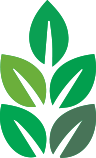     KS4         Fern House Literacy work pack 3Functional skills spellingFunctional skills 
reading and writing
	Make sure you are engaging in at least 10 minutes of story sharing every day! 
This can be reading with an adult, exploring non-fiction texts, listening to audio books or online readings.Spelling: Adding -ing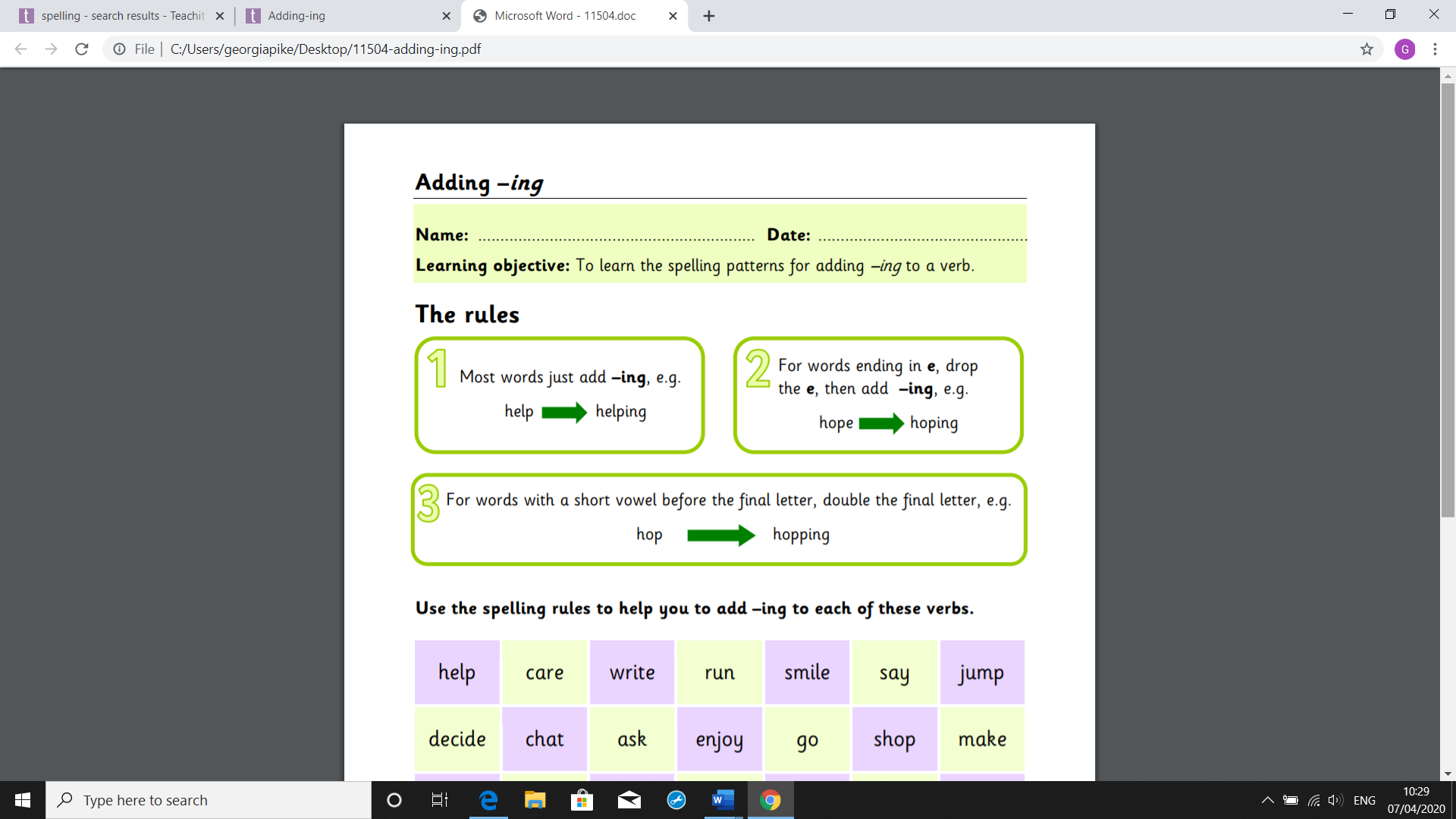 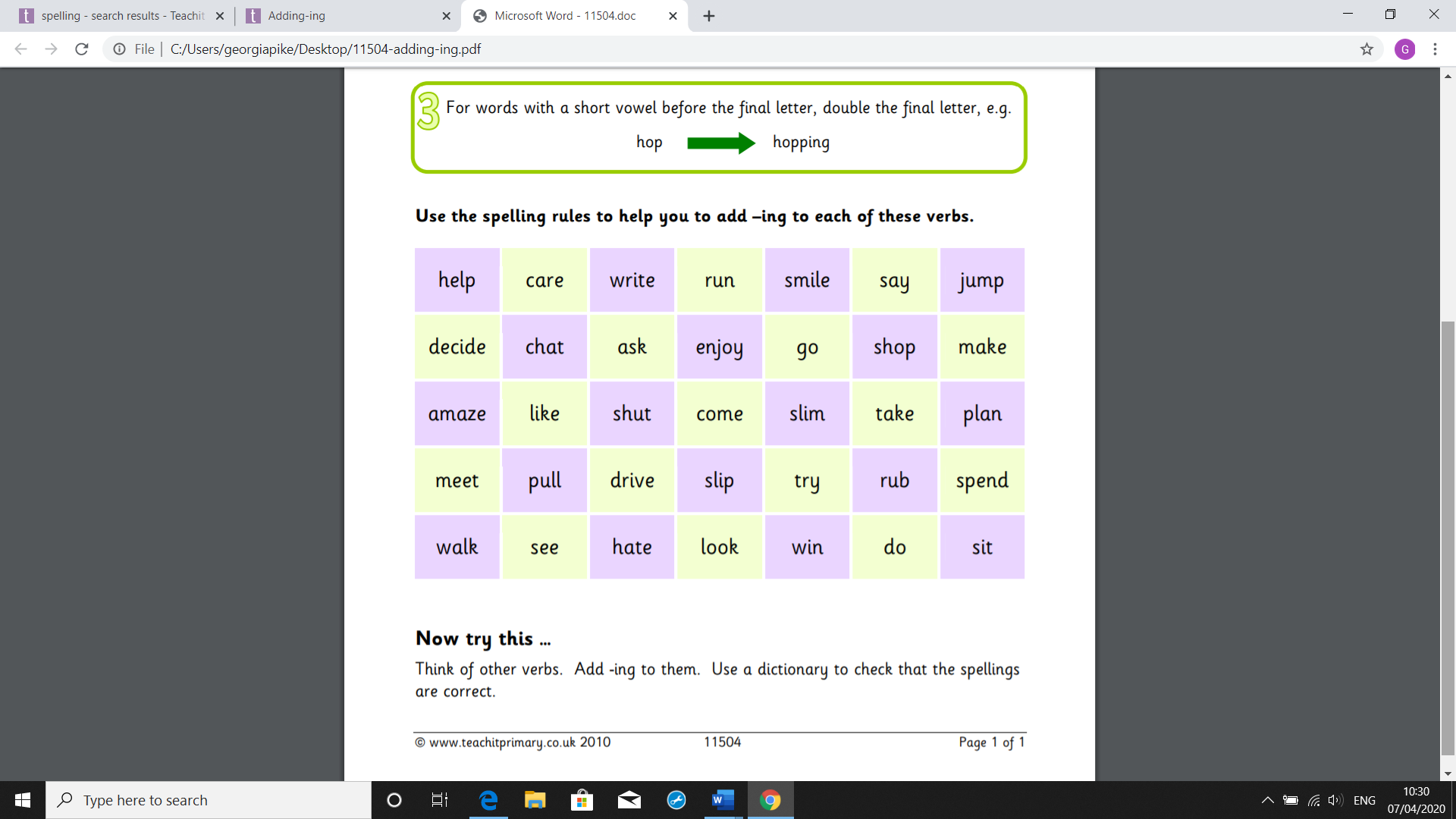 High Frequency Word Revision 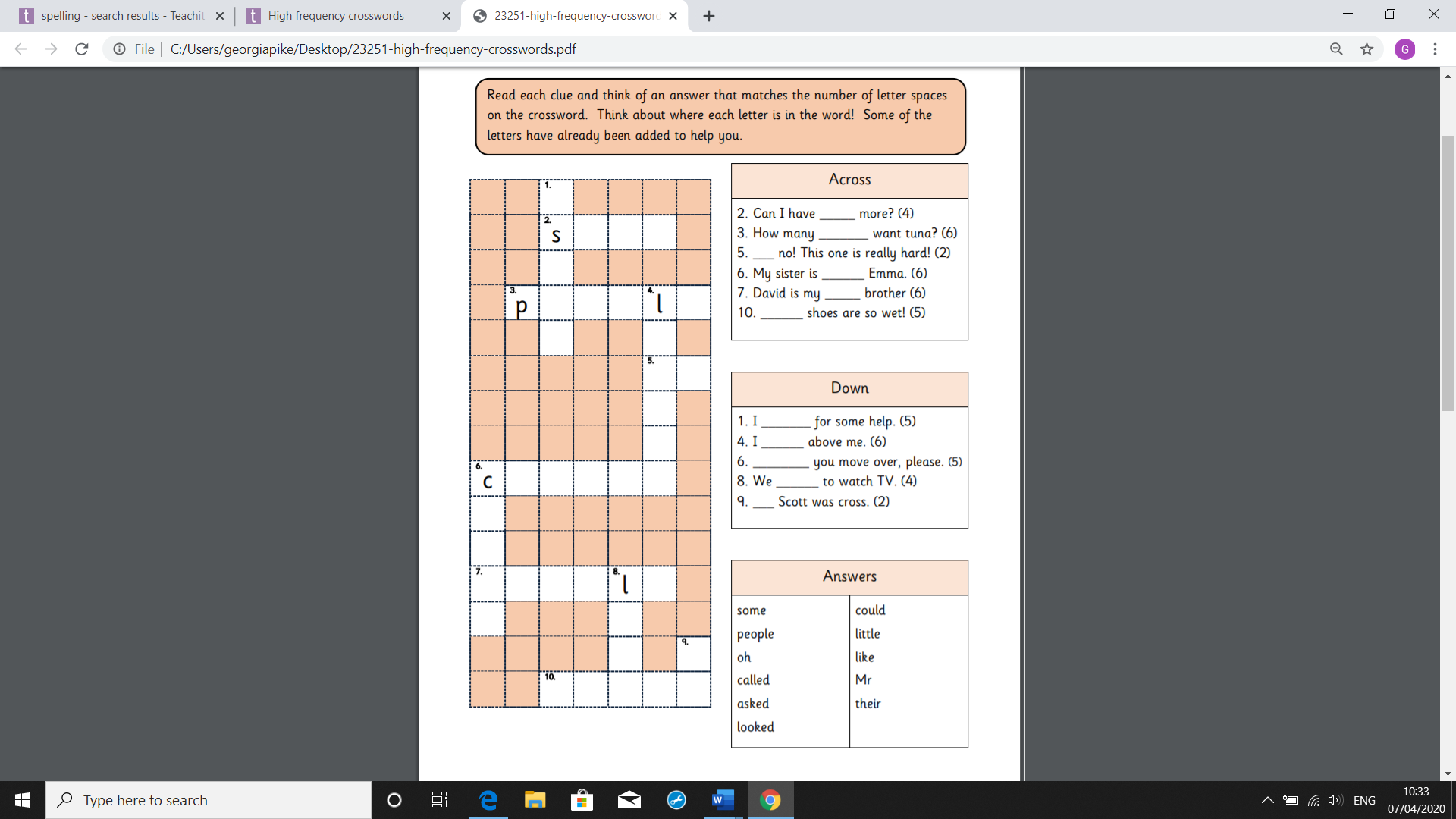 Spelling and word recognition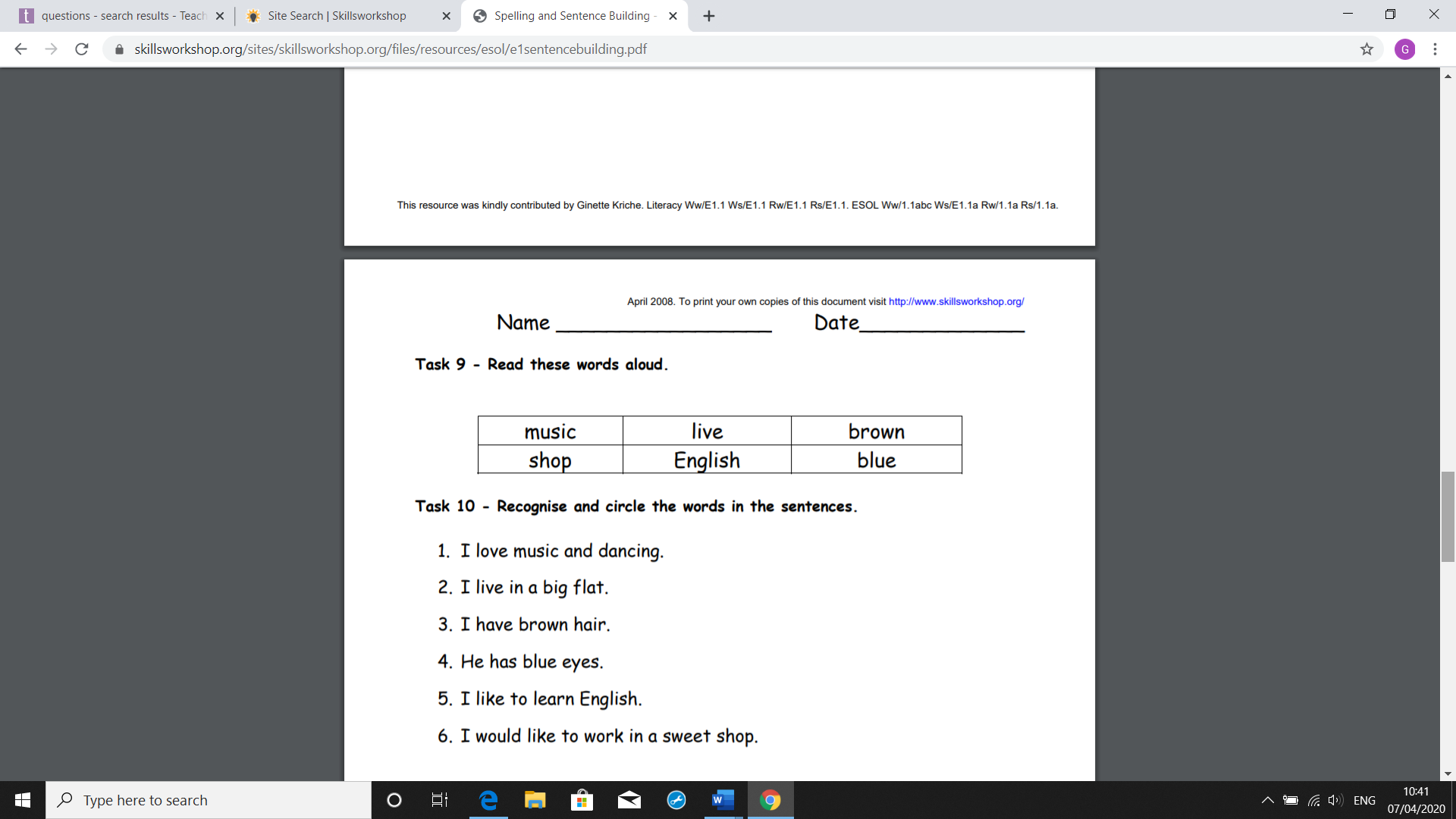 			Create your own sentence for each of the words above.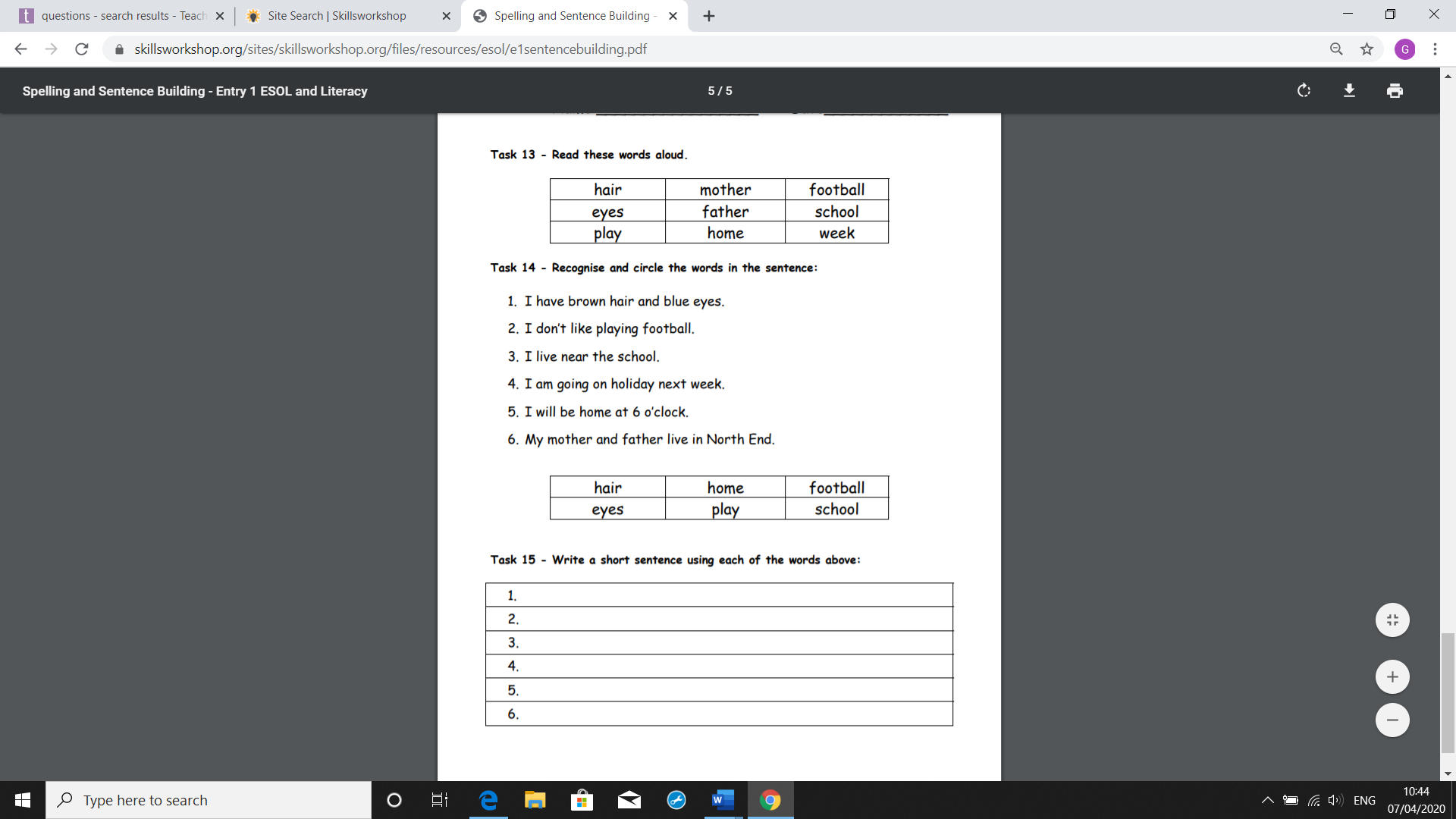 Functional skills reading and writing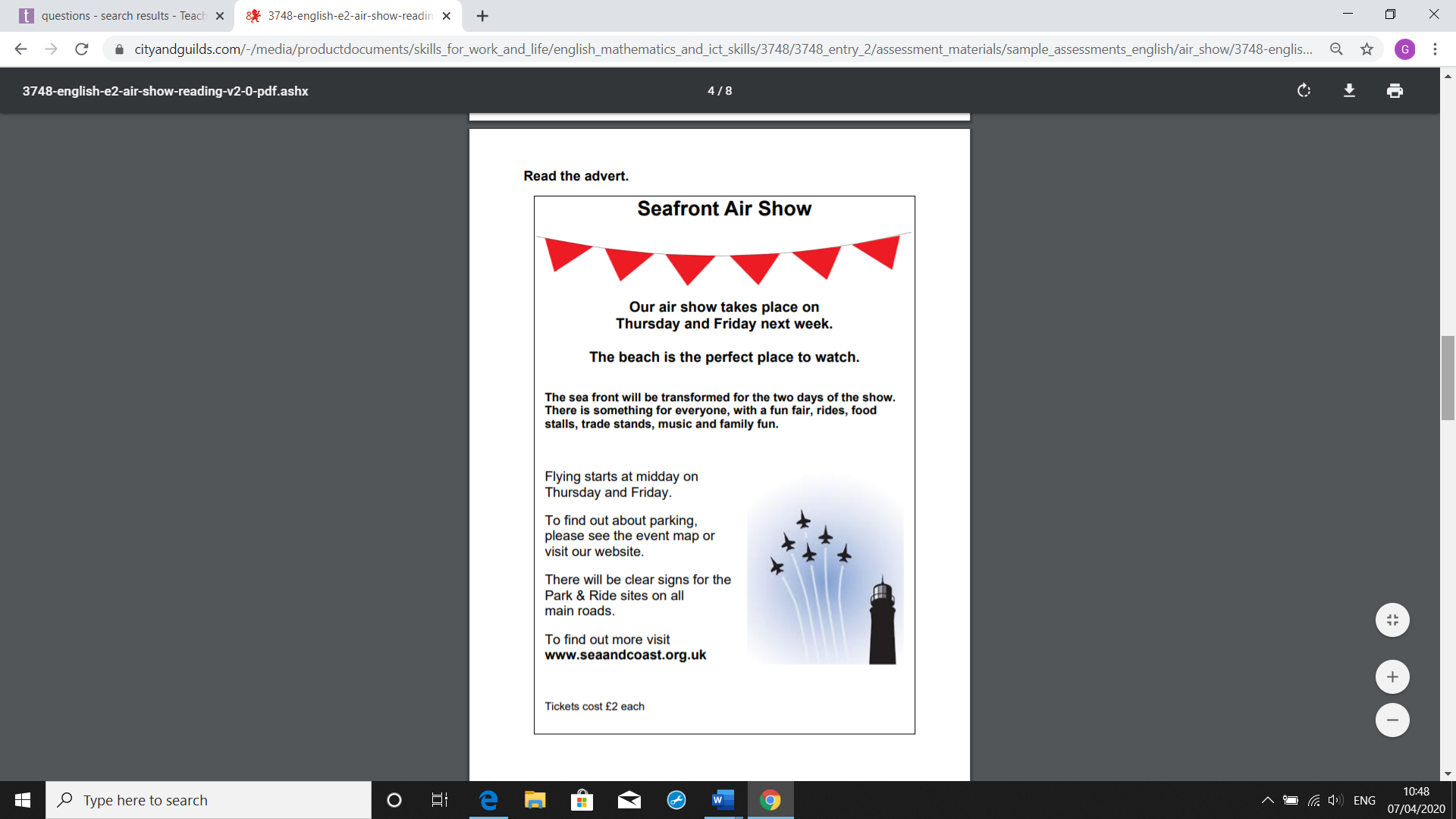 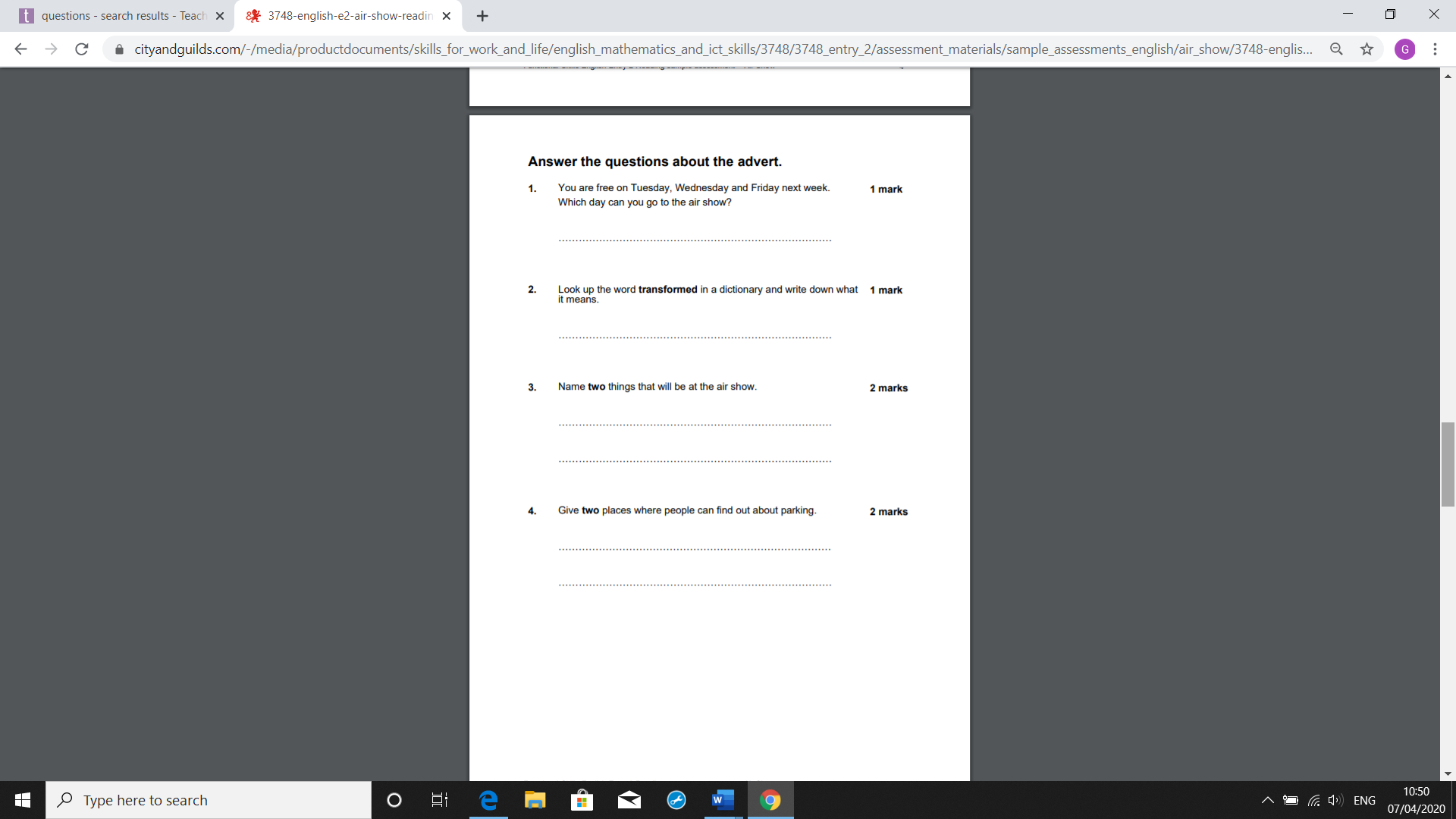 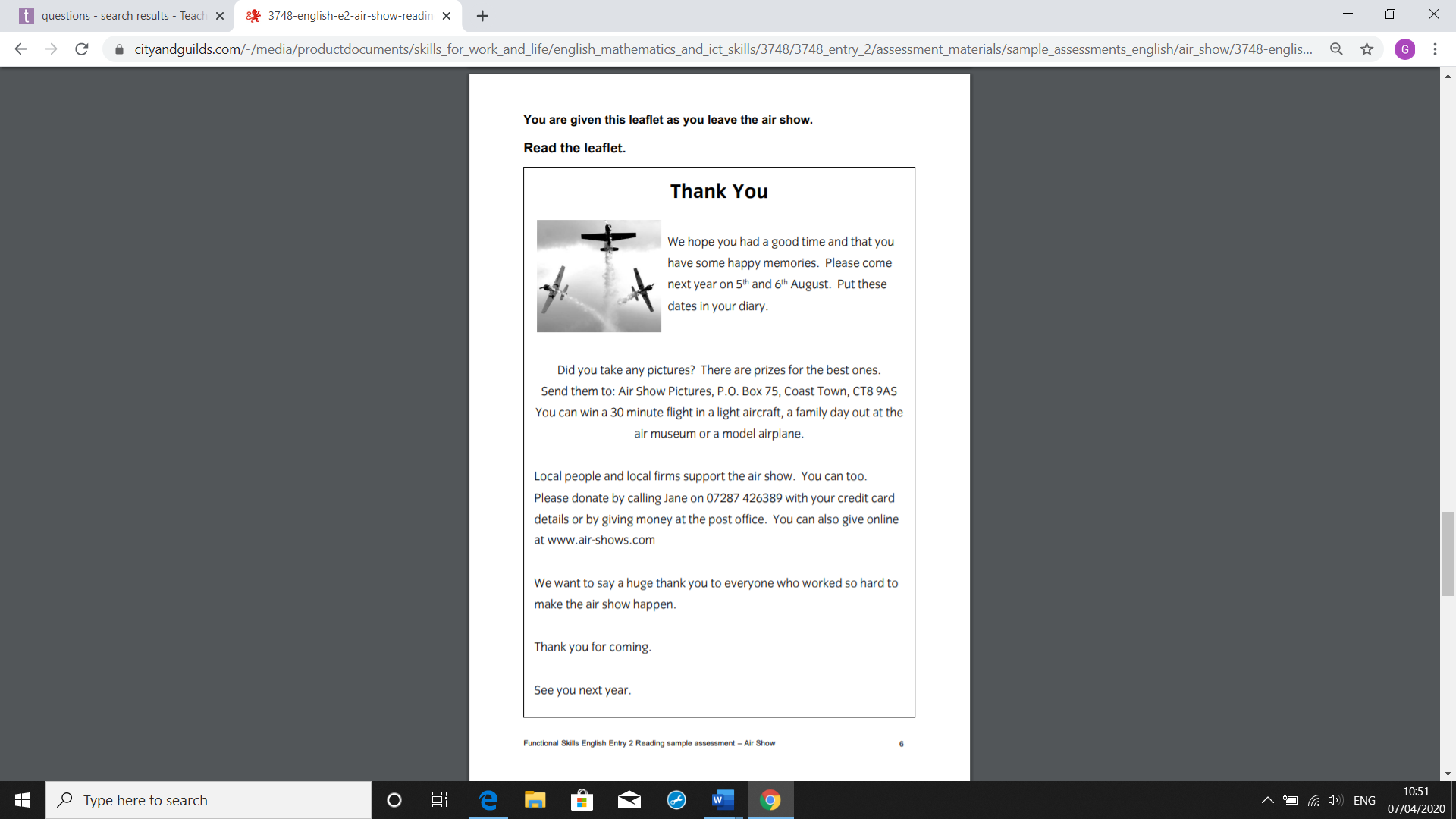 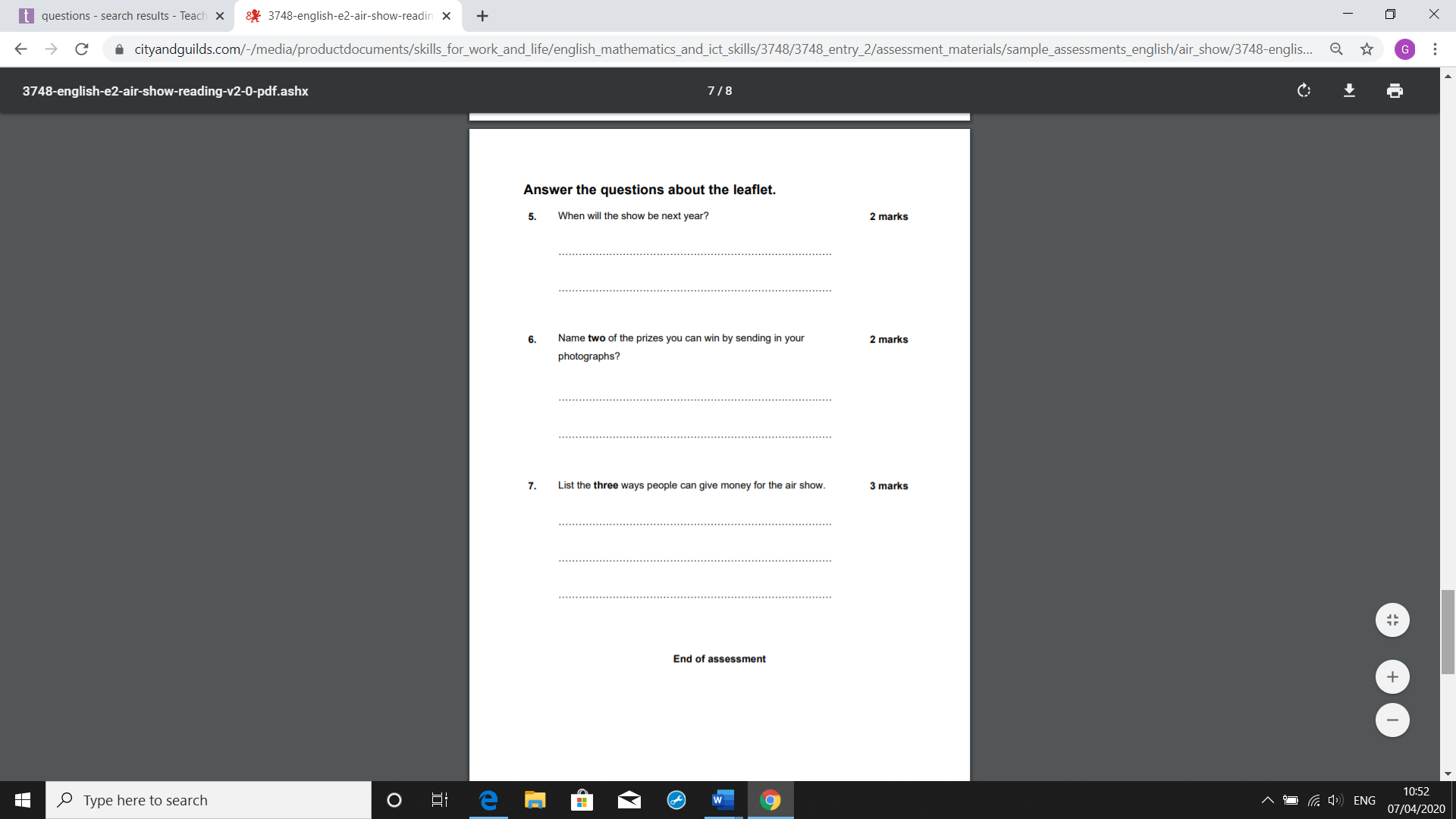 Writing taskYou want to go to the air show next year on the 5th August.You are going to write an email to friend inviting them to come with you.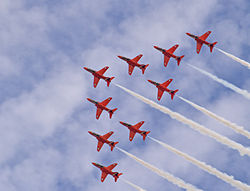 You must include-Why you are writingWhen the Air Show isWhere the Air Show isWhat you can both enjoy and see thereTop tips:Remember to use full stops, capital letters and conjunctions .       (and, but , so)Start your email with Dear ____ ( put your friend’s name)You may want to plan and create a draft first.